Publicado en MADRID el 04/12/2015 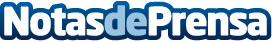 Perfumate.es, el comparador de perfumes para estas navidadesSe acercan las navidades y con ellas la época de más compras. Perfumate.es se muestra como una herramienta para encontrar los mejores precios en perfumesDatos de contacto:Javier MateosNota de prensa publicada en: https://www.notasdeprensa.es/perfumate-es-el-comparador-de-perfumes-para Categorias: Moda Entretenimiento E-Commerce http://www.notasdeprensa.es